Приложение №15«Я и мой четвероногий друг».Фотовыставка, чтение наизусть и составление описательного рассказа.Семья Платонова Димы.Мама, Папа, Я  и моё любимое домашнее животное, кошка Плюша!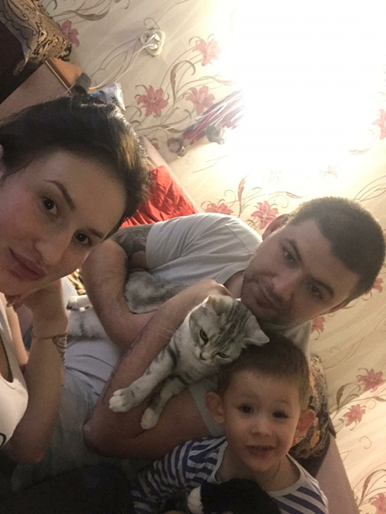 Кошка заняла лукошко
И не хочет вылезать:
"Полежу ещё немножко,
Мне ещё охота спать!"

Как у нашей кошки
Белые сапожки,
Как у нашей Плюши
Бархатная шкурка.
Лапки-царапки,
Глазки-подлизки...
Любит наша киска
Молочко из миски.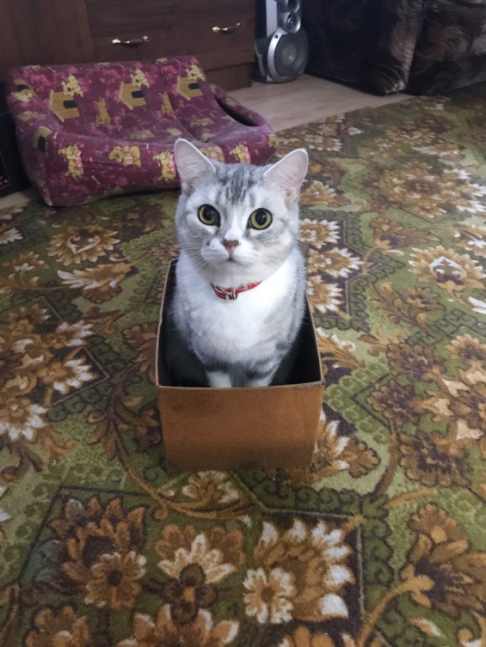 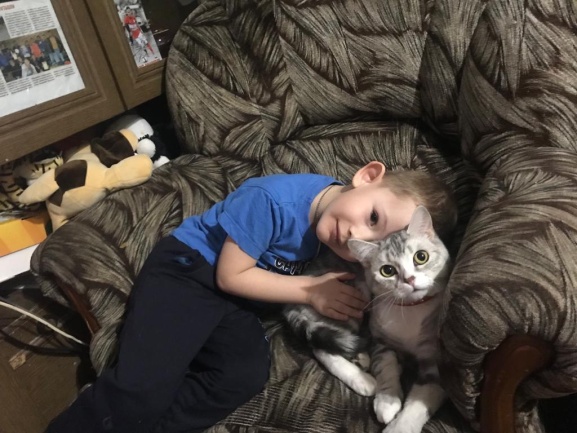 Кошка Плюша.У меня дома живет кошка. Ёе зовут Плюша. У неё четыре лапы, один хвост, два уха, два глаза, один рот и один нос. Нос треугольный розовый. Окрас бело- серый в полоску. Повадки: умывается, играет с мышкой, любит сидеть в коробках. Плюша ест корм для кошек, кашу и творожки, лакает воду и молоко. Кошка моя лучшая подруга, а еще я хочу хомячка.Онуфрий Кристина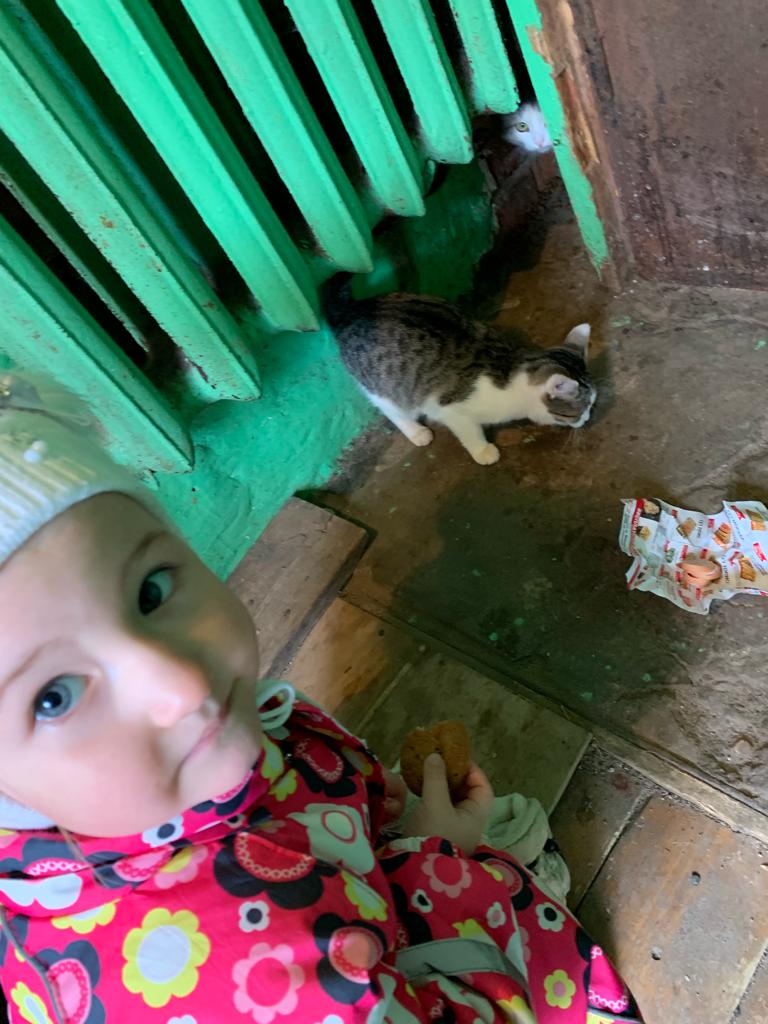 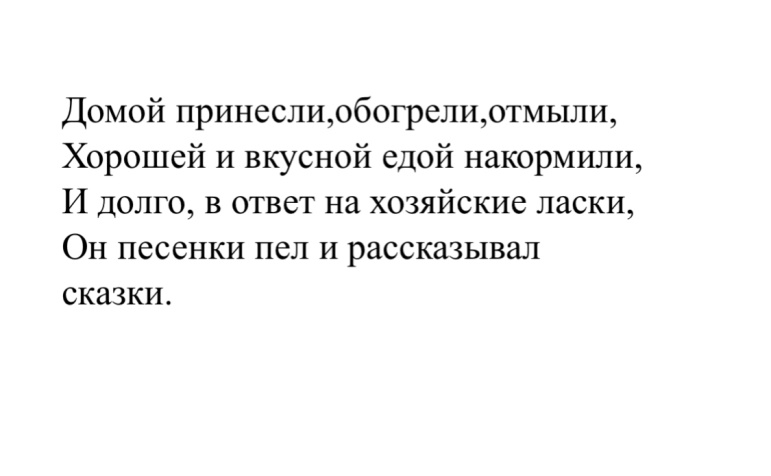 Фомичев ДанилМое домашнее животноеУ моей бабушки Нины в Электростали живет котик.Его зовут Оскар.Оскар любит есть корм и пить водичку.Он любит спать под одеялом в комнате Максима,Максим это мой дядя.У Оскара серая шерстка,пушистый хвост и маленькие ушки.Он любит когда его расчёсывают расческой для шерсти.Я очень люблю Оскара.Котик ты мой котик,Тепленький животик.Серенькая спинка,Шёлкова шерстинкаБлинова МашаМои домашние животныеХомяки и кроликСтих.
Очень милые зверушки,Эти братцы - хомяки,Чешут лапками за ушкомИ еду берут с руки.Все кладут потом за щечки,Пополняя свой запас,Есть в щеках у них мешочки,-Спрячут, вновь глядят на нас.Рассказ.У меня дома живут 3 хомяка.Песочек-желтый,Снежок-белый и Кузьма-серый. У них есть маленькие ушки,лапки,глазки,носики и коротенькие хвостики. Они мягкие и пушистые. Любят кушать яблочко,морковку и разные зернышки. Прячут свою еду за щечками. Они очень любопытные.Я люблю с ними играть и кормить их с руки.                             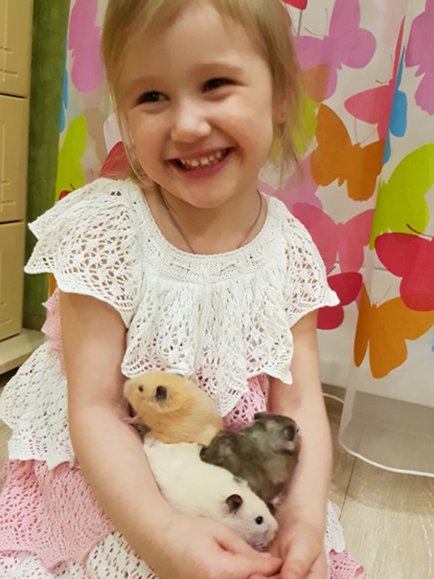 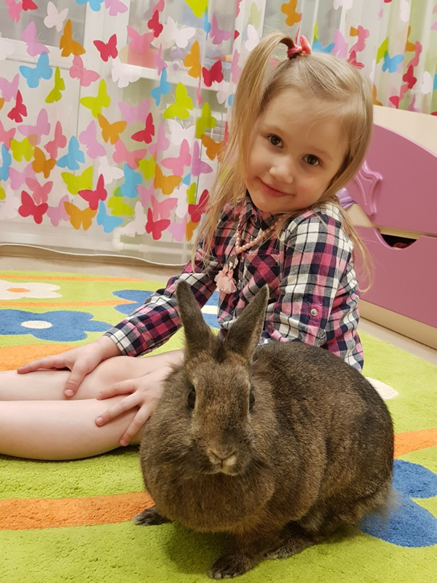 Шакирова Сафина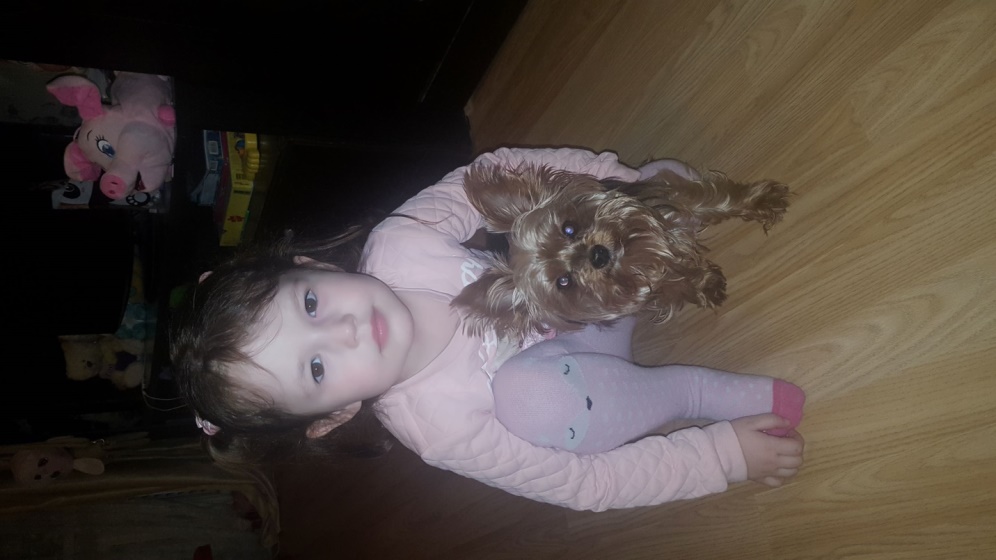 У меня есть собака. Зовут  ее Стеша. У нее есть голова, туловище, четыре лапы и хвост. На голове у собаки уши, глаза, нос и пасть. Шерсть у нее на туловище черная, а мордочка и лапы коричневые.Стих:Гав-Гав-гав; - бежит щенок,Звонкий, громкий как звонок,Любит он хвостом вилять:Гав-гав-гав,Пойдем играть! Жеманов ВитяСообщение: «Моё любимое домашнее животное».
Это собака. Кличка - Стефа( Стефания), ей сейчас 6 лет. Порода Чау-чау. Тело собаки состоит из следующих частей: голова, мордочка, уши, тело, четыре лапы и хвост. Питается она мясом, кашей и иногда специальным кормом. Домашние животные - это те, которые  живут рядом с человеком и человек о них заботится ( кормит, поит, выгуливает, лечит).Стихотворение: У щенка четыре лапы,
Ушки и забавный хвост.
Он пушистый и лохматый.
И прохожих лижет в нос. 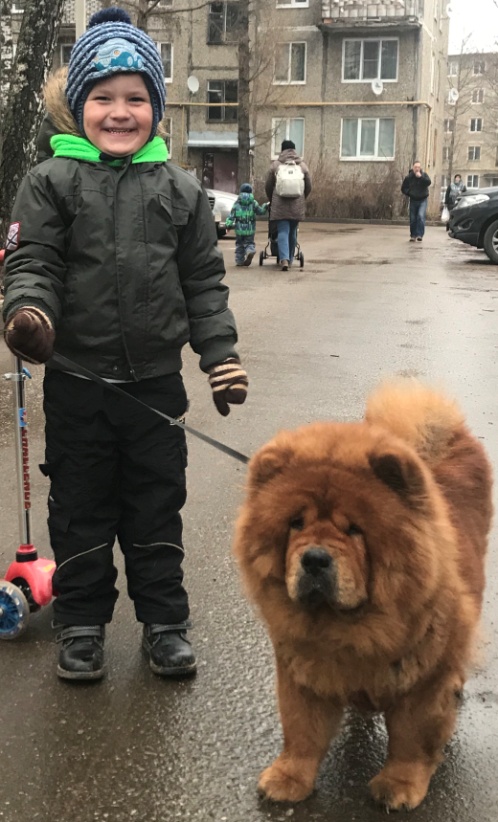 Кикина СофияМое домашнее животное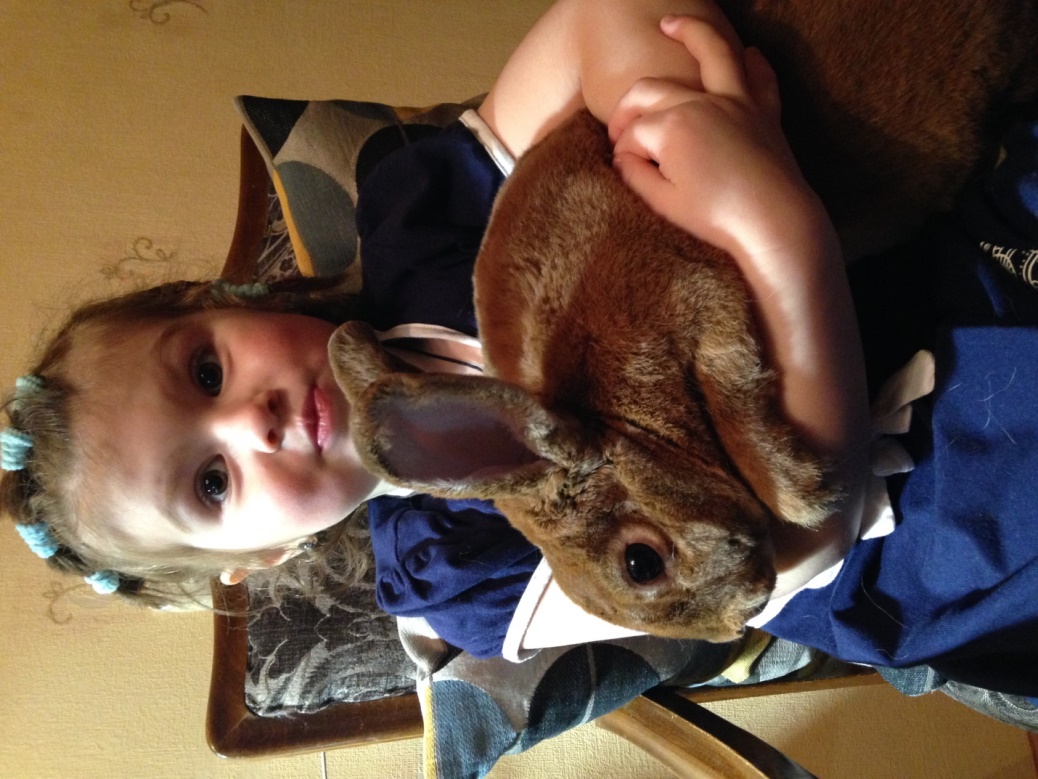 Терехов КостяМое домашнее животное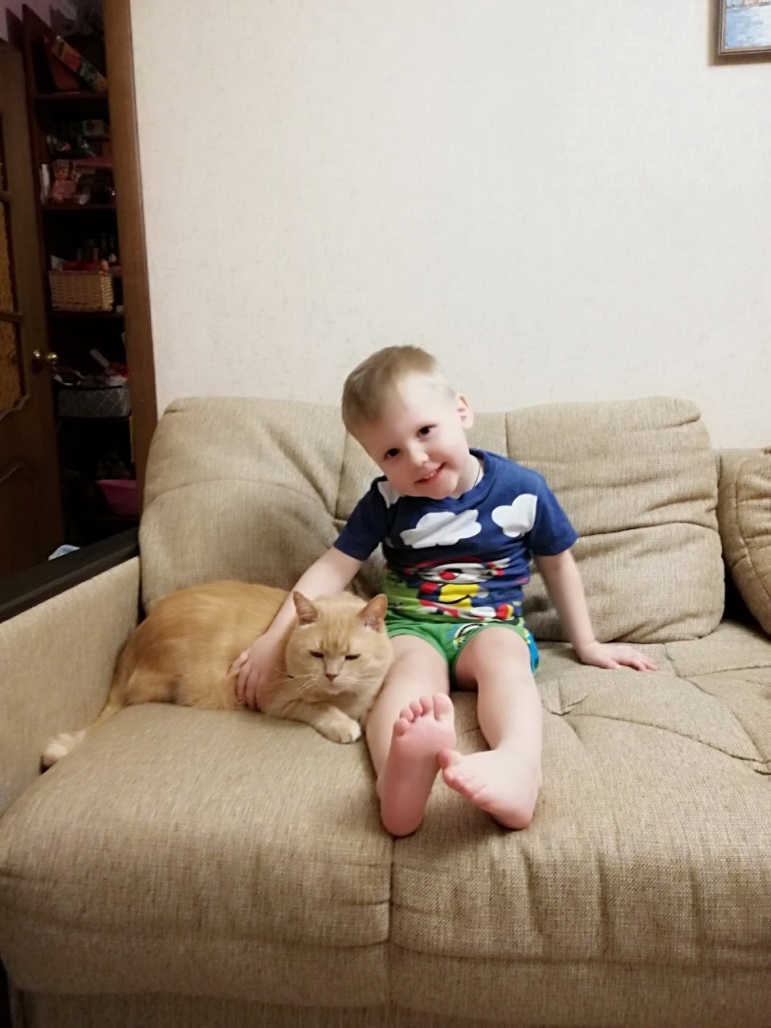 У меня есть кот. Его зовут Рыжик. Он меня любит и я о нем забочусь. Я ему даю корм. Рыжик хороший кот.Фохт ЛизаМое домашнее животноеКошкаБоня.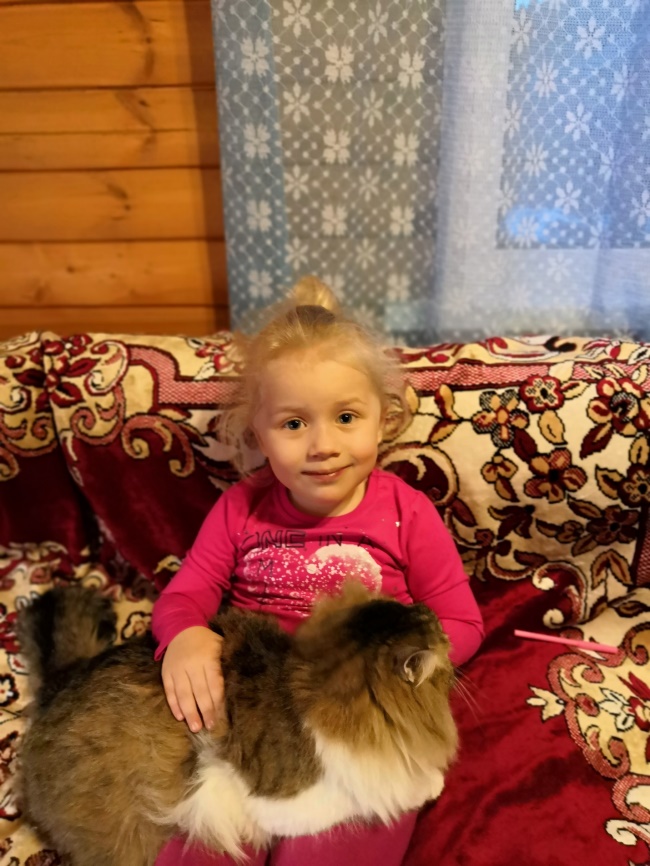 Стишок: 
Кот попробовал снежок, очень странный творожок. Пахнет вовсе не едой, а на вкус вода водой. Да ещё такой холодный и пошёл домой голодный.Про кошку: У бабушки живёт кошка. Её зовут Боня. Она пушистая и у неё мягкие лапки. Боня любит спать. Когда мы приезжаем она от нас прячется.Марков ИльяМое домашнее животноеМой любимый кот Жорик.Меня зовут Марков Илья. У нас дома живут мама, папа и  кот по имени Жорик. У него есть туловище, голова, усы, 4  лапы и хвост. Он покрыт шерстью. Он умеет говорить "Мяу". Ему  всегда дает кушать мама, а по выходным  кормлю его я. Я его очень люблю!У кота 4 лапки, Он не носит на них тапки. Ушка два, и хвост один, Ходит словно господин.Дерюгина ВасилисаМое домашнее животноеКошка Буся.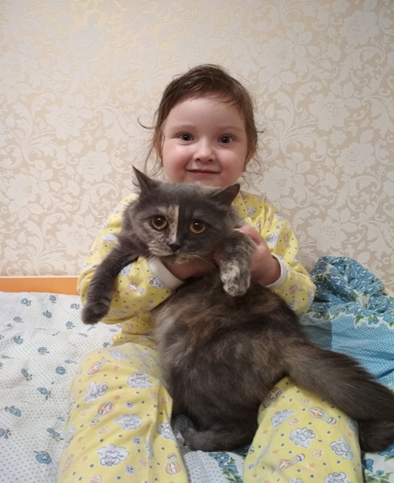 Это наша кошка. Зовут Буся. Она серого цвета с пятнами. У нее есть усы, глаза, ушки и хвост.          Я кормлю Бусю. Иногда мы играем вместе.           Мыши водят хоровод,
           На лежанке дремлет кот.
           Тише, мыши, не шумите,
           Кота Ваську не будите.
          Вот проснётся Васька-кот,
           Разобьет весь хоровод. Чернов МакарМое домашнее животноеКошка Тася.Стихотворение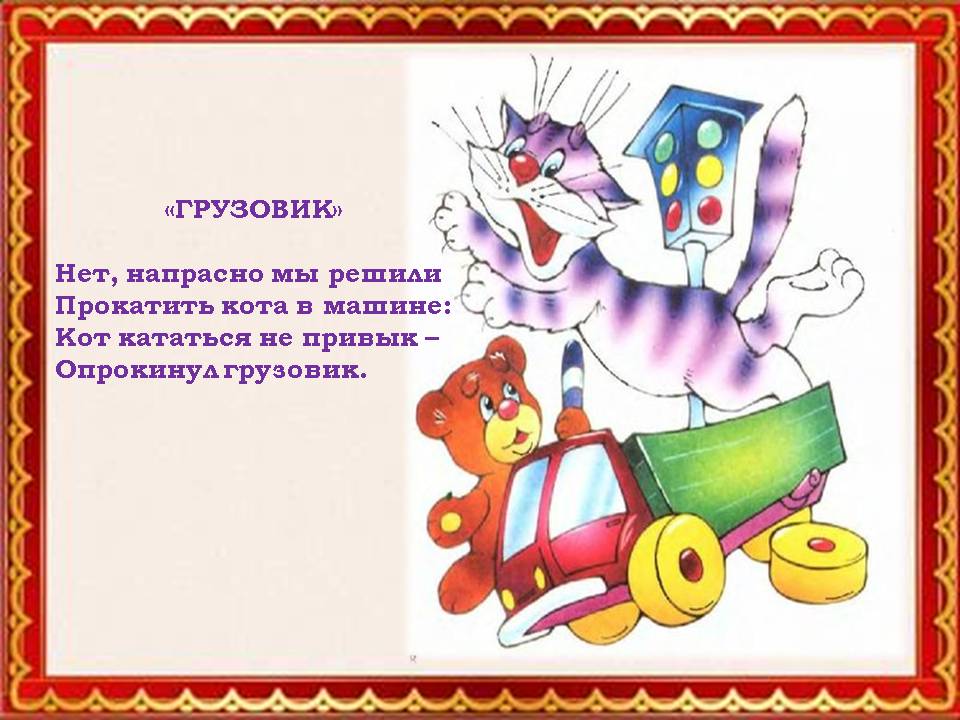 Сообщение о домашнем животном.У меня есть кошка. Её зовут Тася. Ей 1 годик. Она похожа на леопарда. Тасяпокрыта шерстью. У неё есть туловище, голова, лапки, глазки, носик, ротик, ушки и усы. Она ест корм и пьёт воду. Очень любит играть и чтобы её гладили. Я очень люблю свою кошку.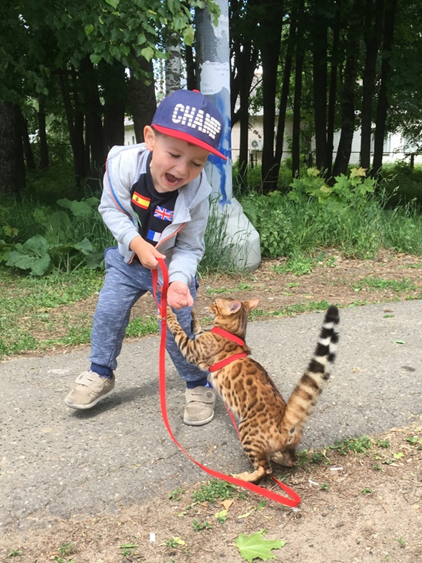 Максим КозловМое домашнее животноеКошка СнежкаУ меня есть кошка, ее зовут Снежка. Ей 2 года. У нее голубые глаза, серебристая шерстка и пушистый хвост. Она любит играть с детьми и со взрослыми, с ней никогда не заскучаешь. Если тебе грустно, то Снежка тебя всегда развеселит.«Котята»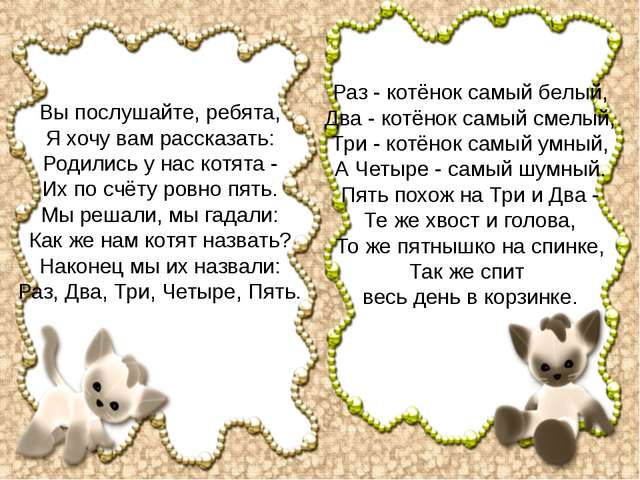 Вы послушайте, ребята, 
Я хочу вам рассказать: Родились у нас котята
Их по счёту ровно пять. 

Мы решали, мы гадали: 
Как же нам котят назвать? 
Наконец мы их назвали: 
Раз, Два, Три, Четыре, Пять.                                    Раз - котёнок самый 
белый, 
Два - котёнок самый 
смелый, 
Три - котёнок самый 
умный, 
А Четыре - самый 
шумный. 

Пять похож на Три и Два 
Те же хвост и голова, 
То же пятнышко на спинке, 
Так же спит весь день в корзинке. 

Хороши у нас котята 
Раз, Два, Три, Четыре, Пять! 
Заходите к нам, ребята, 
Посмотреть и посчитать!С. Михалков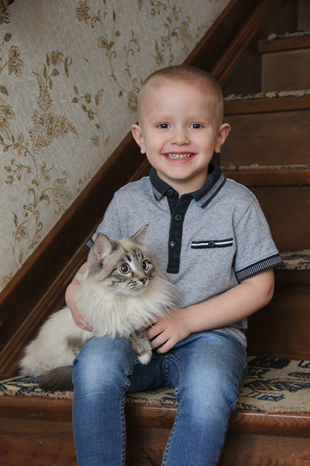 Шуклина ТаисияМое домашнее животноеКот ВасяУ нас живет кот, его зовут Вася, он полосатого цвета. Он любит кушать и спать. У него зеленые глаза, белые лапки, длинный хвост, белая грудка. Шерсть у него гладкая и мягкая. Вася любит находиться там, где вся семья!Наш кот спокойно жил, как все,Во сне мечтал о колбасе.Но кончился кошачий мир,Как только мыши съели сыр!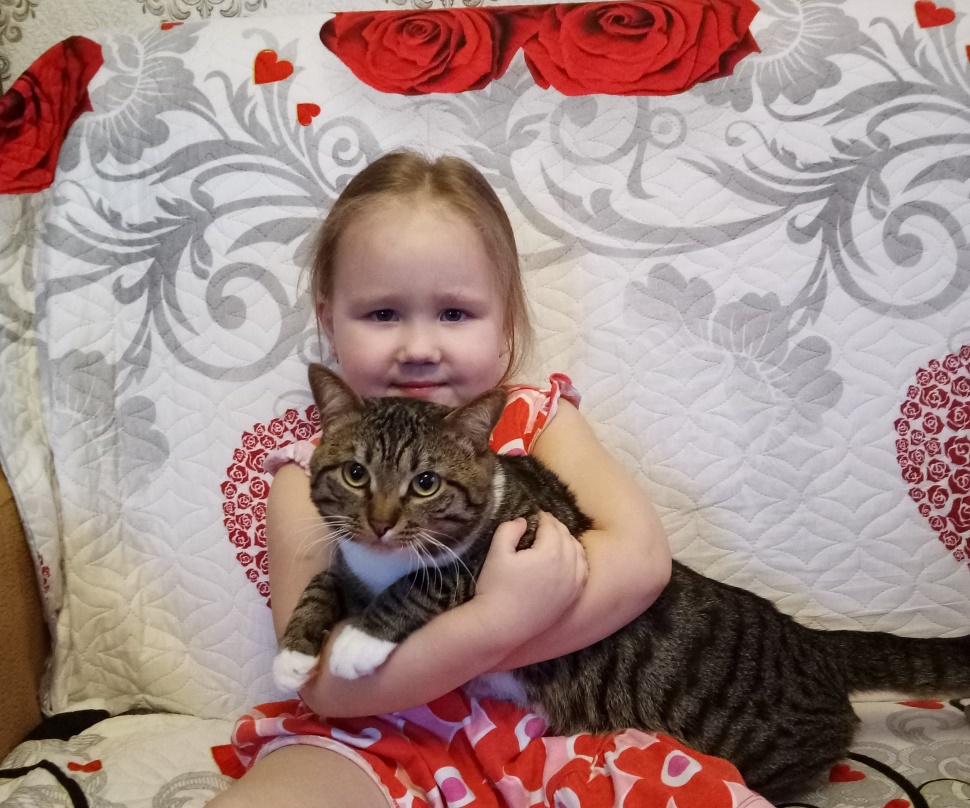 Лелишенцева Арина Мое домашнее животноеКошка БусинкаУ меня есть кошка Бусинка. Ее шерсть золотистого цвета, с черным кончиком на хвосте. Глаза у нее зеленые. Бусинка любит играть с фантиком  и мышкой (ее игрушка). Я  люблю ее гладить и кормить.Вы послушайте, ребята,Я хочу вам рассказать;Родились у нас котята -Их по счету ровно пять.Мы решали, мы гадали:Как же нам котят назвать?Наконец мы их назвали:Раз, Два, Три, Четыре, Пять.Раз - котенок самый белый,Два - котенок самый смелый,Три - котенок самый умный,А Четыре - самый шумный.Пять - похож на Три и Два -Тот же хвост и голова,То же пятнышко на спинке,Так же спит весь день в корзинке.Хороши у нас котята -Раз, Два, Три, Четыре, Пять!Заходите к нам, ребята,Посмотреть и посчитать.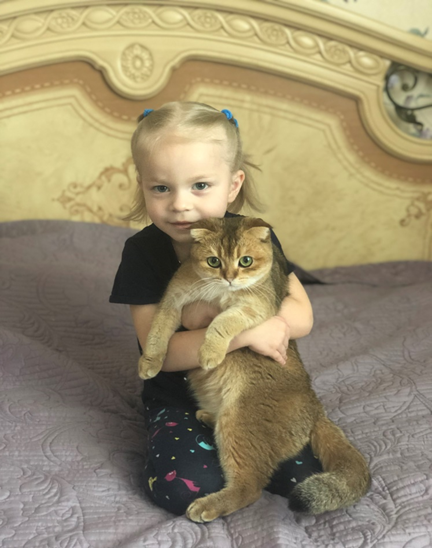 Вячеславова ВарвараМое домашнее животноеКот - Бася.У нас живёт кот - Бася.Кто из животных живёт у тебя дома?- «Бася»     2. Что это за животное?  - «Он-кот».     3. Какого цвета Бася?   - «Серый».     4. Сколько у Баси лапок? - «Четыре лапки».     5. Что любит Бася кушать?- «Корм, мясо, рыбку, молоко».     6. Чем покрыто тело Баси (шерстью или кожей)?- «Шерстью».Стишок:А, однажды, весь балконОн подмёл своим хвостом.И, умывшись поскорей,Встретил Варю у дверей.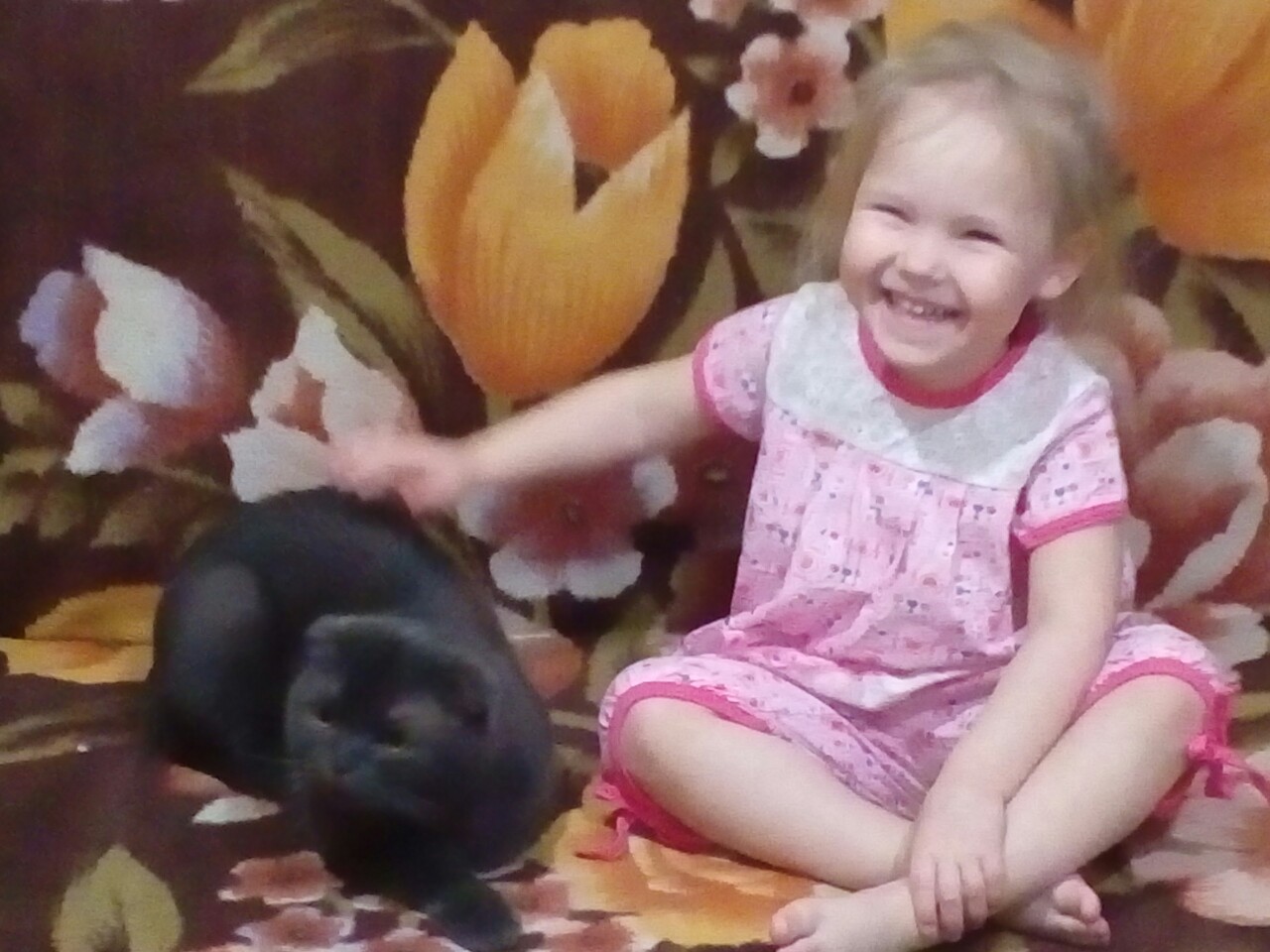 Журавлева ПолинаМое домашнее животное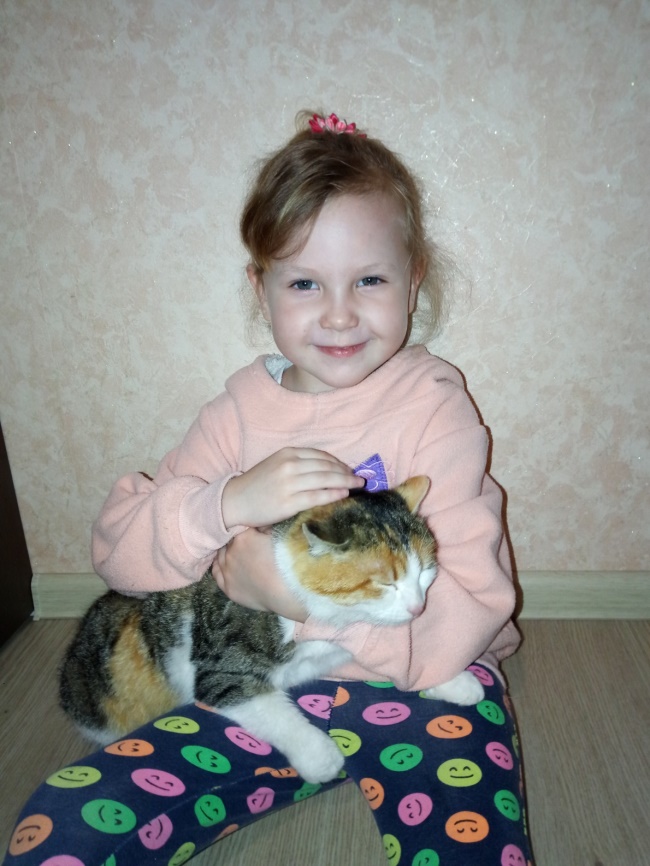 Кошка МашкаУ меня есть кошка, зовут ее Машка. Машка пришла к нам, когда ее бросили хозяева, и осталась у нас жить. У нее трехцветная пушистая шерстка: черная, рыжая и белая. Машка умеет громко мурчать, а еще громче мяукать, когда ей хочется молочка. Когда я прихожу из детского сада, Машка встречает меня у ворот. Мы с ней любим вместе прыгать, бегать и скакать. Мы очень дружно живем с Машкой!Прикасаюсь к шерстке нежнойПрикасаюсь к шерстке нежной-Черной, рыжей, белоснежной,Полосатой и пятнистой,Гладкошерстной и пушистой.А возьмусь за хвостик,Спинкой выгнет мостик.Трется о ладошкуМне на счастье кошка!Орлова КсенияМое домашнее животноеКот Борюсик.Это кот моей бабушки. Его зовут Борюсик. Он рыжий с белой грудкой.Борюсик любит много гулять и ловить мышей.У него острые зубы и когти и очень пушистый хвост.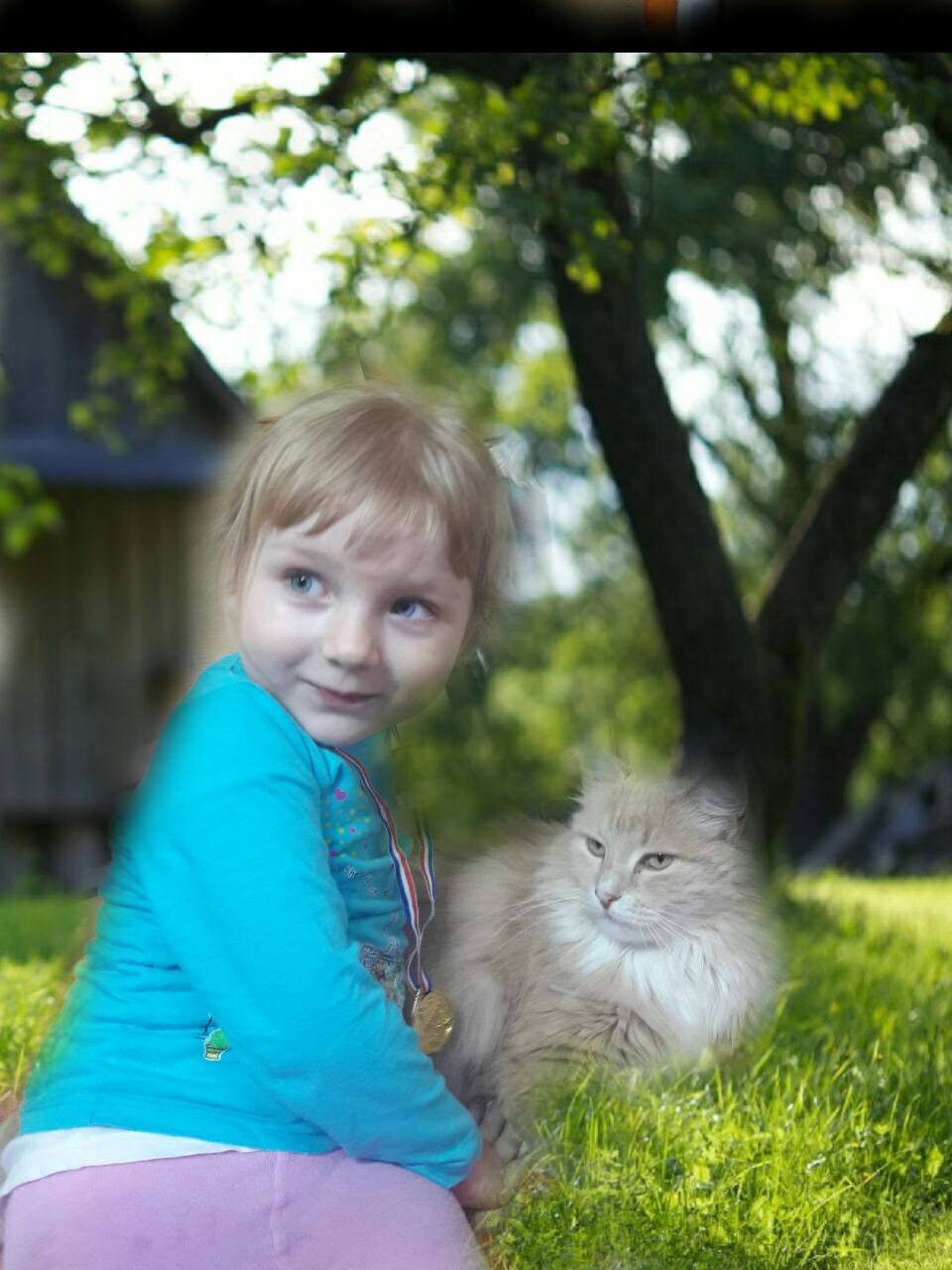 Аверин ЕгорМое домашнее животноеБольше всех коту везет -
В доме он у нас живет.
Ест сметану и сосиски
Из своей любимой миски.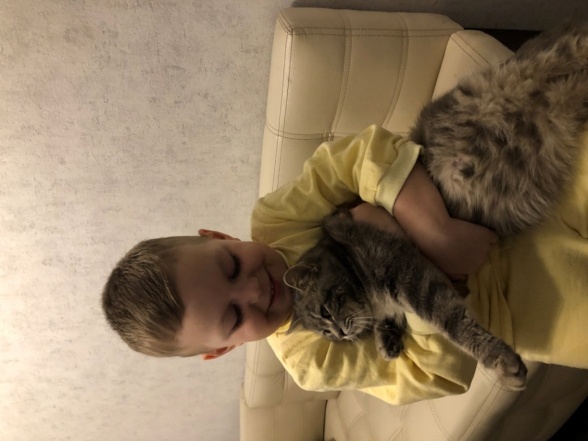 Мою кошку зовут Буся. У неё есть ушки, глазки, носик, усы, рот, лапки и хвостик(блохи😂). Она покрыта шерстью серого цвета. Буся хорошая, добрая и ласковая. Я её люблю!                                                                Назаров ДимаМое домашнее животное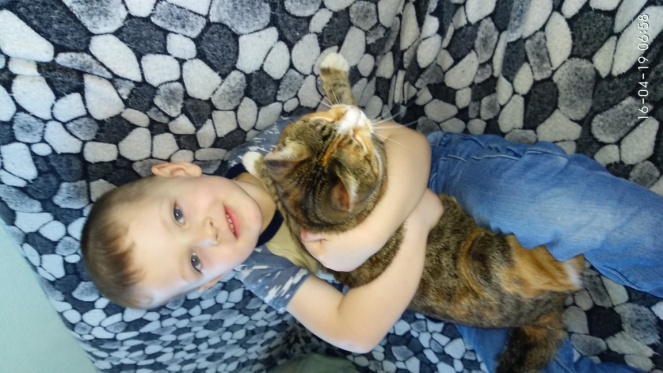 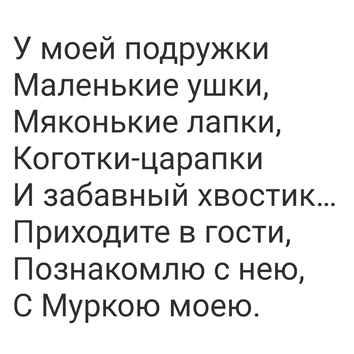 У нас дома живёт кошечка Муся!У кисы есть четыре лапки.А ещё есть голова, на ней два ушка и два глазика.А ещё на голове есть ротик и носик.Также у муси есть длинный хвостик и пушистый животик.